第一部分  背景与分析上海市嘉定区第一中学（简称嘉定一中）位于千年古城嘉定，在“教化嘉定”的文化滋养下积淀了丰厚的人文底蕴。学校创办于1926年，1958年被命名为上海市首批重点中学，2005年被命名为首批“上海市实验性示范性高中”。秉承“嘉言懿行、一以贯之”精神，坚持“追踪前哲、认识时代”校训；在研究与实践过程中，经历了“主体—发展性教育”、“自主—创新教育”以及“合作—创新教育”三个发展阶段。近年来，为坚持以习近平新时代中国特色社会主义思想为指导，深入贯彻落实党的十九大和全国教育大会精神，学校基于文化立校的“合作—创新教育”着力发展学生核心素养，以新课标与新教材为准则，统领学校课程、教学与评价一体化改革，旨在打造学校 “合作-创新”育人模式，培养德智体美劳全面发展的社会主义建设者和接班人。新时期，我校“合作—创新教育”以“素养”为导向，以“五育并举”为核心，并以“嘉懿”为特色；协同关注嘉懿课程体系建设、嘉懿课堂教学变革、嘉懿考试评价完善以及嘉懿教师专业发展，在各个层面均取得了一定的突破与成效。为对接上海基础教育综合改革，适应新高考改革3+3选科模式，学校从高二起实行走班教学，目前每个级部皆有12个班级，其中2个新疆内高班。为满足学生个性化发展，实施分层分类教学，2016学年度始设置TI理科实验班、科创实验班、人文特色班、英语特色班，2019学年度始增设日语特色班，力争在“实验”、“特色”、“普适”、“特殊”四个层面满足不同层级学生的学习与发展需求。学校注重教师梯队建设，教师中具有硕士研究生学历的39名，在职进修硕士学位16名，研究生课程班结业80余名，约占教师总数的82%，其中自培特级教师3名，区骨干教师27名，区学科新星8名，区青年领军人才4名，大批优秀教师在校内、区内发挥着示范、带教指导作用，形成了一支结构不断优化、教科研能力不断增强、创新发展素养不断提升的复合型教师队伍。学校始终坚持以习近平新时代中国特色社会主义思想为指导，深入贯彻落实党的十九大和全国教育大会精神，着力提升学校综合竞争力，着力提高学生综合素质，向高等学院输送更多更好的优秀人才。自2016年以来，学校本科上线率从92%提升到100%，自招上线率（一本率）从45%提升到65%。2020年秋季高考特控线上线人数242人，对区域的贡献率达到48.8％。同时学校在其他方面取得了很好的成绩，学生多次在“青少年创新创业大赛”、“青少年世界杯机器人大赛”、“中学生数学建模亚太地区大赛”等科技类的国际、国内各级各类比赛，人文类赛事、体育艺术类比赛中获得佳绩，连续两年有两名学生获得上海市阳光体育达人称号，连续两年有两名学生获得上海市“百里挑一”优秀毕业生称号，一名学生获得全国最美中学生称号，2018年上海市16届运动会获三枚金牌，2019年获机器人全国大赛亚军，代表中国出赛世界杯。学校先后被评为国家级语言文字规范化示范校、国家级体育传统项目学校、上海市首届文明校园、上海市科技特色示范学校、上海市心理健康教育示范校、上海市中学生行为规范示范校、上海市创客基地学校、上海市优秀教师专业发展学校、上海市普教系统德育工作先进集体、上海市教育科研工作先进集体、上海五四红旗团委、上海市群众体育先进集体、上海市爱国卫生先进集体、嘉定区教育综合改革示范校。嘉定一中有多年学校课程建设的实践经验，特别是近些年来以“学生个性发展”为关键的学校特色课程开发取得一定的成绩。今天我们面临新的发展机遇，使学校整体办学水平再上新台阶，就必须继续加大课程建设与课堂教学系统改进的力度。只有链接育人方式变革的课程体系才能保持学校发展优势，因而如何用系统思维构建学校课程育人体系将是我校今后一段时间课程建设与发展的重点工作。1.1 政策梳理在《上海市深化高等学校招生考试制度综合改革实施方案》微调、《普通高中课程方案（2017年版2020修订）》 《国家课程标准（2017年版2020修订）》、国家统编教材启用的过渡期，面对嘉定“品质教育”的要求以及 “内涵发展，品质提升” 学校新一轮发展思路，根据《国务院办公厅关于新时代推进普通高中育人方式改革的指导意见》《上海市中小学2020学年度课程计划及其说明的通知》要求，结合我校2019学年度学校课程计划执行和落实情况制订2020学年度学校课程计划。1.2 现状分析表1-嘉定一中课程的SWOT分析第二部分 理念和目标2.1 课程理念和目标学校秉承“为每一位学生未来可持续发展奠定厚实的基础”的课程理念，力争课程的多元、丰富、动态、生长。通过学校课程建设，着力唤醒学生的自我突破、自我实现的意识，培育有人文情怀、合作精神、创新素养、社会责任和国际视野的可持续发展的优秀人才（以下简称“五有人才”），让每一位学生在丰富的课程学习经历中葆有自信、释放潜能，得以自由、灵动的生长。2.2 年级目标高一年级课程目标：学习各学科思维方法和学习方法；识别和筛选信息，思考并提出问题，设计研究方案并进行初步研究，掌握研究的一般方法与程序；实事求是的务实态度、科学精神和协同共进的合作精神。高二年级课程目标：深入、专业地学习学科知识，主动获取、选择、判断、组合、加工信息应用已有知识分析背景；链接生涯规划，设计研究方案，进行问题解决，完成课题；勇于承担社会责任和公民义务，敢于克难攻坚、智于创新突破的精神气质。高三年级课程目标：用思辨的眼光和开阔的视野看待世界，深入现实世界；学以致用从多维角度链接知识与现实世界，着力解决问题；勇于自我审视自我突破自我超越，持久的坚毅力，解决高端问题的自信与能力。2.3 课程研究项目以上海市第三轮课程领导力项目为契机，着力推进《“合作—创新教育”办学理念引领下的嘉懿课程设计与实施研究》《指向学科课程变革的逆向教学设计应用研究》两个项目的研究与实施，进一步提升课程领导力。第三部分 结构与设置3.1 课程结构嘉懿课程致力为每一位学生未来可持续发展奠定厚实基础，力争建设“多元、丰富、动态、开放”的新普通高中课程体系。学校通过系统整合基础型课程、拓展型课程以及以“嘉懿”为特色的研究型课程课程，着力唤醒学生的自我突破与自我实现意识，培养学生的人文情怀、合作精神、创新素养、社会责任和国际视野。让每一位学生能在嘉懿课程学习经历中，葆有自信、释放潜能，得以自由、灵动的全面而有个性的发展。为每一位学生能全面而有个性的发展，嘉懿课程坚持以正确的政治方向、反映时代要求、科学论证以及继承发展为基本原则，参照教育部2020年新修订的《普通高中课程方案》和各学科课程标准，在保证国家指定基础型课程和拓展型课程学习基础上，根据本校学生的多样化需求，结合上海市社会、经济及文化发展需要，系统研发了校本课程，以供学生自主选择修习。嘉懿基础型课程和拓展型课程是按照国家课程统筹规划，全面开设语文、数学、外语（英语、日语）、思想政治、历史、地理、物理、化学、生物学、技术（含信息技术和通用技术）、艺术（或音乐、美术）、体育与健康、综合实践活动以及劳动等科目。以此为基调，嘉懿拓展型课程主要以“激发潜能发展个性的学科延伸课程、立足创新面向未来的科技创新课程、学习经典丰厚内涵的人文素养课程、合作共生突破自我的合作创新人格课程、关注实践提升责任的综合实践体验课程、基于贯通拓展思维的大学（科学院）衔接课程、主动发展设计人生的生涯规划课程”七个课程群为支撑（图1）。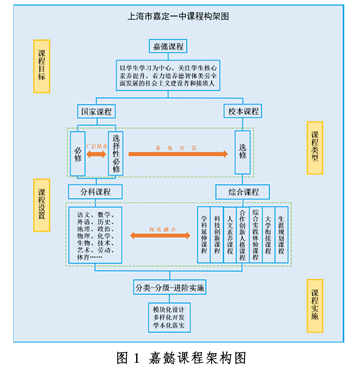 嘉懿课程中的基础型、拓展型以及研究型三类课程遵循比恩课程整合理念及模式进行系统建构；在毕业总学分不变的情况下，对原基础型课程学分进行重构，由拓展型课程学分、研究型课程学分组成，适当增加拓展型课程学分，既保证基础性，又兼顾选择性。统整后的嘉懿课程，在课程结构上，既保留原有基础性学习科目，又拓展研发与此相应的综合性、研究性学习科目，试图做到明确各类课程功能定位，并与高考综合改革相衔接；在课程组织上，根据学科自身特点和学生学习需要按模块设计，确保模块之间既相对独立，有体现学科内在逻辑；在课程内容上，体现课程知识的思想性、时代性、基础性、选择性、关联性以及整体性。整体而言，新嘉懿课程，突显历练探索、创新发展的学习方式，渗透合作共生、激励发展的观念意识，引领人文关怀、自主管理的生活方式，培育发现自我、突破自我的精神气质，为学生的可持续发展搭建宽广、多元的平台。3.2 课程设置首先，依据市教委《上海市中小学2020学年度课程计划及说明的通知》文件要求，保证周总课时控制在38节，保证三类课程的时空。其次，根据学校培养目标、学科特点和学校年度工作要求，基于学生学习的实际情境，整合课程资源。再次，原则性与灵活性相结合，课程实施采用集中与分散相结合，长短课程结合方式。表2-嘉定一中2020学年度课程计划（高一年级）表3-嘉定一中2020学年度课程计划（高二年级）表4-嘉定一中2020学年度课程计划（高三年级）表5-疫情防控期间嘉定一中作息时间表表6-疫情期间分批错时上下学、用餐安排表表7-研究性学习实施图3-嘉懿创新思维综合课程群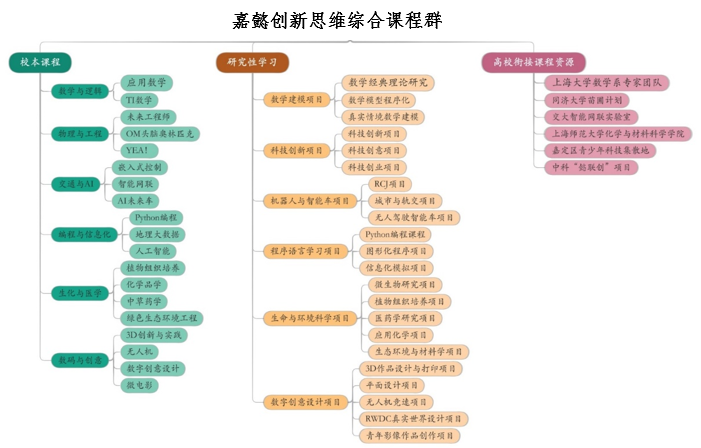 表8-创新思维课程进度表第四部分  实施与评价 根据嘉懿品质提升要求及新一轮发展需要，我校严格按照《普通高中课程方案（2017年版2020修订）》和《国家课程标准（2017年版2020修订）》，以“精准对标、多元探索、个性发展”为主线，“分级-分类-进阶”式实施基础型、拓展型以及研究型课程三类嘉懿课程。试图通过“梳理—链接—改进-辐射”的模块化设计，多样化开发，校本化落实特色课程体系，实现学校全面而有个性的课程育人目标。4.1 基础型课程校本化实施与评价在新高考背景下，着力推进课堂教学育人方式的变革，集中力量实施指向学科课程变革的逆向教学设计应用研究，在基础型和拓展型课程上，聚焦“精准对标，适切外延”国家课程，着力推进分科课程的校本化实施，梳理并制定2020年学科挑战性项目指南。4.1.1 推进“指向学科课程变革的逆向设计应用研究”在2018年11月上海市实验性示范性高中发展性督导评估过程中，专家组指出：学校课堂教学改革还需加大力度。2019年3月，区域教育学院教研室关于“课程与教学”专题调研报告也用“转换”指出了学校的改进点。从两次较高水准的调研督导反馈评价可以看出，学校教师具备一定的课堂变革力量，但关于如何促进学生深度学习的研究还未真正深入人心，“为理解而教学设计”的行动力还不够。通过本项目的研究，力图实现“理念到行动的转化”，在启动深入学习的基础上，以基于理解的逆向设计模板为抓手，深入促使学科价值落地的学科课程再设计，在单元教学中形成典型课例。第一，基于学科价值落地的学科课程设计。以“大单元”、“大概念”、“核心任务”为关键词，从“内容重构、结构重构、方法重构”三个维度，确立“以学习者为中心”的观念，应用基于UbD的逆向设计于教学中，追求理解的教学设计的实用性基础，养成正确的思维习惯，完成有助于学生理解的设计，实现“三落实”，即落实国家课程的校本化实施，落实学科育人价值，落实教师课程意识的真正建构。第二，建构基于理解的学习动力模型。“为理解而设计”，就是为学习的教学设计，是内外共力驱动学生深度学习的教学设计。外驱动力是教师层面的追求理解的教学设计，内驱动力就是学生的学习动力系统。内外驱动力的同时正向作用，方能实现“为理解而设计”的价值追求。本项目将重构生成于本校教学设计实践过程中的学习动力模型，观测评估逆向设计模板应用过程中学生动力的变化，在实际教学设计的应用和实施过程中完善学习动力模型。第三，以单元（大概念、核心任务）为切入点的逆向设计课例研究和梳理。借助《追求理解的教学设计》一书中的逆向设计模板——“预期结果——评估证据——学习计划”为工具，以大单元、大概念、核心任务为切入点，进行学科教学设计，形成课程案例进行课堂应用，并积累、评估、反思、改进。本学年第一学期，在调研的基础上，确立项目，重点引导学习，了解掌握工具。第二学期着力遴选项目组成员，发布项目指南，实施项目研究。4.1.2 对接高考新政推进分层分类“走班制教学” 在传承学校原有教学质量管理经验的基础上，改进学校教学质量管理体系，适应普通高中新课程改革和高考综合改革，依据学科人才培养规律、高校招生专业选考科目要求和学生兴趣特长，有序实施选科走班，我校基于学生对合格性与等级性科目的不同选择、学习水平差异进行课程的分类设置，每名学生产生一张个性化课表，满足学生不同发展需要。通过“走班制教学”，对班级编排、学生管理、教师调配、教学设施配置等方面进行统筹实践，逐步提高教学管理水平和资源使用效率，形成一种规范有序、科学高效的选科走班运行机制，同时加强走班教学班级管理和集体主义教育，强化任课教师责任，充分发挥学生组织自主管理作用。4.1.2.1 按需组合呵护每一位学生志趣选择 满足学生科学理性的需求和选择，调用一切资源，以学生发展为出发点和归宿点，科学而人性化实施分层分类走班选科。表9-嘉定一中分层分类走班选科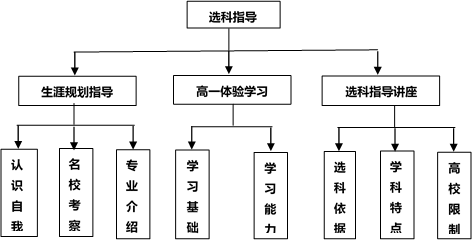 图4-嘉定一中“走班制教学”的选科指导构架图4.1.2.2 健全机制，完善“走班制教学”教学管理（1）走班制信息化排课表10—嘉定一中走班制信息化排课（2）一生一策走班管理与评价①走班管理制度：各等级班的任课教师，设立各行政班课代表，任课老师负责加强走班教学日常管理工作。②走班自修管理：年级部根据学生选科和课表，梳理每节课上自修课的学生名单，制作名单，自修课学生集中地点专人统一管理，做好个别化辅导。③走班学业评价：任课教师加强学科教学的过程性评价，及时做好学生对走班教学的教育工作，并做好学生学业的个性化指导工作。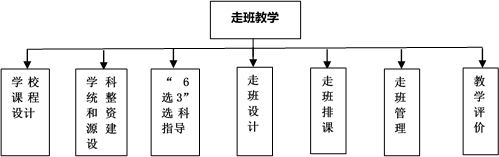 图5—嘉定一中“走班制教学”管理机制4.1.3 激发学生潜能的基础型课程评价基础型课程学习评价由形成性评价和终结性评价两部分构成：（1）形成性评价：由学习态度、学习发展组成，占评价总分的10%。形成性评价所关注的是教学前或教学过程中学生的学业状况，其目的在于了解学生已有水平和学习中取得的进步及存在的困难，发现学习过程中存在的问题并及时调整，从而促进学生发展。关注单元教学设计，并制作单元学习评价表，关注日常作业、课堂时间、活动表现、模块阶段测试四个维度，对学生单元学习进行过程性评价。表11-化学《学习几种定量测定方法》单元学习评价为便于对学生进行形成性评价，在学生成长记录手册中设计《学科学习过程评价表》。内容涉及到该学科预习、提问、作业、学习态度、学习方法、探究与实践能力、合作与交流等方面的评价。评价的方式由学生自我评价、教师评价、学生互评和家长评价，期中、期末各评价一次。（2）终结性评价：期终考成绩40%，期中考成绩30%，平时学业表现20% 。终结性评价侧重在一学期学习结束时对学生进行的某一门学科全面评价。以学时为计算单位，按照学生学习领域设置，以学生根据课程计划必须达到要求的教育、教学量为基本评价指标，每学年规定学生取得必要的学科领域最低基本学时标准。在整个高中阶段，规定学生取得必要的最低学时为高中毕业的标准。4.2 研拓课程实施与评价学校现有的课程资源比较丰富，进一步梳理整合，不足的加以充实，冗余的进行归并，使拓展型课程更具有开放性和适选性。本学年继续拓展资源，计划与交大附中及嘉定分校、上海航天电子、中科院上海声学东海站签约，丰富学生拓展型课程的资源库。4.2.1 拓展型课程多样化开发在拓展型课程上，着眼“多元探索，研究学习”校本课程，关注提升学生发现问题、分析问题、解决问题的能力和合作精神，促进个性发展，积极开发校内外资源，包括师生与家长、周边社区企业资源、大学（院所）资源、社会精英和杰出校友资源等，链接学校的育人目标和办学特色，整合、开发了以七大类课程群为支撑的多类别、多层次的拓展型课程60多门，学生可根据自身兴趣和爱好以及生涯规划自由选择。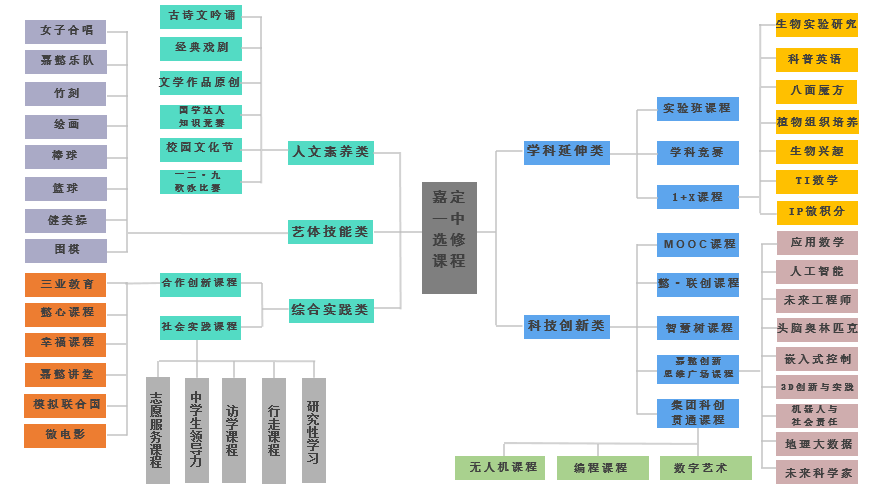 图6-嘉定一中拓展型课程构架图（1）开展“高中体育专项化”教学改革，强化体育锻炼本学年积极开发校本课程，重点研发室内操和武术。积极推进冰上运动课程与攀岩课程的软硬件实施的筹建与开发，积极探索体育一条龙培养机制，着力提升田径、篮球、棒球三个布点项目的课程水平。开足开齐体育课，有效落实“三课、两操、两活动”，确保学生在校每天一小时体育锻炼，开设男女生体育专项化项目：男生篮球、足球、乒乓球、网球等，女生健美操、排球、羽毛球、网球等。开展校、班“阳光体育”比赛，举办体育节、学生运动会，全员参与区域广播操比赛，组队参与各级各类体育赛事，使学生树立终身锻炼、阳光人生的体育理想，增强学生体质和心理品质。加强学校田径二线运动队建设，进一步优化二线运动队田径项目。（2）创设艺术教育特色，增强美育熏陶通过培养学生认识美、体验美、感受美、欣赏美和创造美的能力，从而使他们具有美的理想、美的情操、美的品格和美的素养。在各类课程的教学实践中，教师追求教育的审美境界，引导学生体会人生的美学趣味，促进学生迈向自己的诗意人生。在基础型课程各学科通过充满特色的课程设计与实施，追求学生审美相关的核心素养的达成，并且依据各学科特点，组织学生活动，达到审美教育的效果与目标。全面开展艺术教育，加大艺术教育课堂教学改革的力度。高一、高二开设艺术课，广泛开展绘画、合唱、京剧、吟诵、平面设计、数字艺术、文学创作、数码摄影、一中广播台、微电影、草编、竹刻、蜡染、戏剧、合唱、舞蹈等十几门美育拓展课程。联动英语教研组举办“英语戏剧节”，积极开展走进“高雅艺术”观摩活动，努力创设艺术教育特色，以课堂教学为中心，以校园艺术活动为载体，培养学生体验美、欣赏美、表现美、创造美的能力，全面提高学生的综合艺术素养。（3）发挥劳动综合育人功能，加强劳动教育以“当好学校主人翁”学生自主管理、“一人一岗制”校内劳动教育、 “我要学当工农兵”中的学工学农教育、“大众工业劳动技术实践周”劳动技术和职业体验等实践活动为载体，从校内劳动教育和职业劳动教育两大层面，丰富学生在自主管理、生活实践和职业劳动方面的体验，充分发挥劳动的综合育人功能。4.2.2 研究性课程个性化设计着眼于提升学生发现问题、分析问题、解决问题的能力，学校充分利用“嘉懿创新思维广场”+“高校实验室+中科院实验室+社会实践场”等开放式学习场所以及配套拓展型课程，搭建学生研究性学习丰富、高质量的平台，从基础型课程、拓展型课程入门、研究型课程入手，最后通过研究性学习建立项目研究现实问题，实现了三类课程之间的贯通。本学年加大对重点项目的重点关注，继续推进数学建模精英团队的培养，开设高一年级数学建模普适性课程，促进每一位嘉懿学子掌握数学建模基础素养和建模思维，进一步提升其提出问题、分析问题、解决问题的能力，为其研究性学习奠定坚实的基础。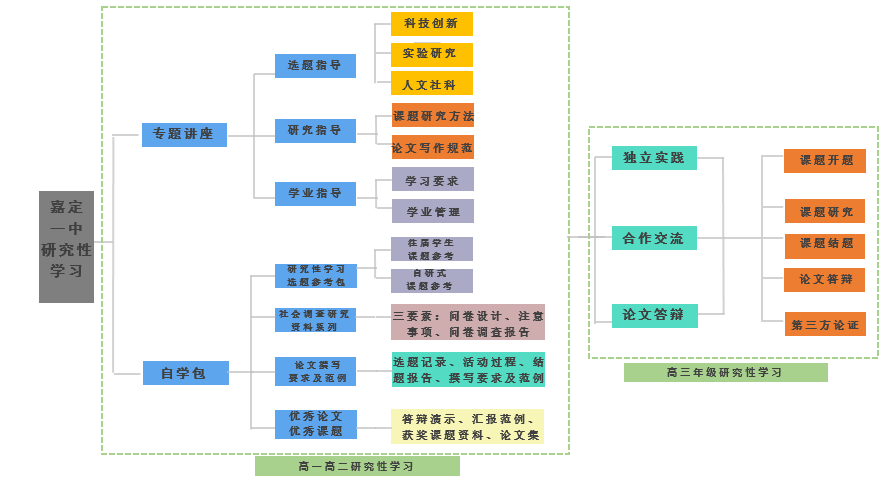 图7-嘉定一中研究性学习构架图4.2.3 聚焦综合能力的拓展型、研究性课程评价设计《拓展型课程学习过程评价表》《研究性学习过程评价表》，内容涉及到以下几方面：（1）拓展型课程、研究性学习不采用书面考试或考查方式，作表现性评价记录。（2）教师根据每个学生参加学习的态度进行评价，采用等级评价。（3）学生成果可通过实践操作、作品鉴定、竞赛、评比、汇报演出等形式展示，成绩优秀者可将其成果记入学生学籍档案内。（4）对学生学习状况的评价，力求多元化，重点评价学生的学习过程、学习态度。（5）最后以等级形式予以认定。表12-拓展型课程评价标准《          》科目活动评价表（按实际情况修改）表13-研究性课题过程评价表4.3 “勤业”生涯教育课程的实施与评价面对高考改革新形势和新时代所赋予的育人使命，学校传承“勤业”精神，整合德育核心课程、体验课程、特色课程，以“立德树人，培育‘五有’优秀人才”为根本任务，积极构建和实施“勤业”生涯教育课程，努力形成全员育人、全程育人、全方位育人的德育工作体系，培养学生“言行自律、学习自觉、规划自主、管理自治”的自我教育能力，教育和引导学生树立坚定的理想信念，形成正确的世界观、人生观和价值观，用实际行动践行社会主义核心价值观，为每一位嘉懿学子的可持续发展奠定厚实的基础。4.3.1 勤业生涯教育课程的主要内容“勤业”生涯教育课程坚持遵循学生身心发展规律和教育规律，帮助学生更加清楚的了解自我，认识自我、悦纳自我，更加明确自我发展路径，锚定未来职业规划，提升自我发展能力，培养学生自信向上、乐学高效、合作进取、责任正义等品质。根据学生成长路径，分年级、分阶段有序推进：表14-“勤业”生涯教育课程分年级、分阶段实施路径高一年级开展“立业”教育，即自我觉察阶段——认识自我，帮助学生“加强自我认识、明确高中目标、激发学习动力、增进文化认同。”，以“知嘉言、明懿行”为关键词，使学生学会感激父母、老师、集体及社会对自己的关心和培养，培养学生积极的人生态度，明确的学习目的，养成良好的学习习惯，迈好高中生活的第一步。高二年级开展“乐业”教育，即生涯认知阶段——激发自我，帮助学生“加强自我教育、明确发展优势、注重合作创新、增强爱心责任”，以“讲嘉言、守懿行”为关键词，帮助学生培养“言行自律、学习自觉、规划自主、管理自治”的自我教育能力，形成从我做起的良好道德行为和独立自主、坚韧不拔的健全人格健康心理。高三年级开展“择业”教育，即生涯决策阶段——成就自我，帮助学生“加强自我提升、明确发展方向、坚定理想信念、形成人生态度”，以“作表率、一贯之”为关键词，开展理想教育、责任教育、成人仪式系列活动，培育学生可持续发展的能力，帮助学生自主规划人生，激励学生争做新时代青年，努力成为德智体美劳全面发展的社会主义建设者和接班人。4.3.2 “勤业”生涯教育课程的实施学校以整合资源、科学有效和实践体验为原则，从“立德”、“立业”、“立志”三个维度分年级实施“勤业”生涯教育课程。立德，培养学生的积极人生态度。包括理想信念教育、社会主义核心价值观教育、中国优秀传统文化教育、生态文明教育、心理健康教育。立业，培养学生的学科核心素养。落实学科育人，实施精准课堂，开设生涯规划指导。立志，培养学生的自我发展能力。开展八大系列社会实践活动、研学之旅活动、社会公益体验实践活动。表15-嘉定一中研学之旅活动安排表4.3.3 “勤业”生涯教育课程的评价“勤业”生涯教育课程的评价采取过程性评价、结果性评价和德育学分综合性评价相结合的方式。其中德育学分综合性评价着眼于对社会实践、行为规范、学业水平进行评价，具体包括自主管理、社会公益、校内活动、校外活动、奖励学分等指导性评价，通过学分制评价指标，观测学生全面成长和个性特长发展的差异性，激励学生在全面成长的基础上充分发挥个体特长优势，成就最好的自己。表16-嘉定一中德育学分综合性评价指标第五部分  管理与保障学校通过建立组织网络，确保制度落地，加强师资队伍建设、充分打开资源，保障课改顺畅进行。5.1 组织保障学校推行党政工联席会议制度下的年级部和职能部门协同合作管理模式。校长作为学校课程第一责任人，领导学校课程，全面管理和监控学校课程建设。成立聘任委员会和监督委员会，增设学术委员会，指导学校课程建设与实施。职能部门为行政服务部、教师发展部、课程发展部、学生发展部，充分体现指导、协调和服务的职能。三个年级部是年级的工作部门，负责本年级教育教学活动，对校长室负责。各年级部、学生发展部、教师发展部协助课程发展部负责相关计划的细化落实、具体的课程开发、审批、实施以及过程监控。学校推进教研组专题式研讨和学科组日常性研讨相结合，共同为教师的教学提供帮助和指导；各年级部和课程发展部则主要是分析学生的学习情况，提供给学科组及时调整教学计划；聘请市区专家加强专业引领并对学校课程实施作相关指导和评估。学校设立的校长→职能部门、年级部→教师和学生的三层管理组织框架，使管理层次减少，管理重心下移，管理组织结构趋于扁平化，部分权力和责任下放到了各年级部，使教师能充分发挥其主观能动性，积极参与学校的管理，有利于激发教师的潜能，真正成为学校的主人。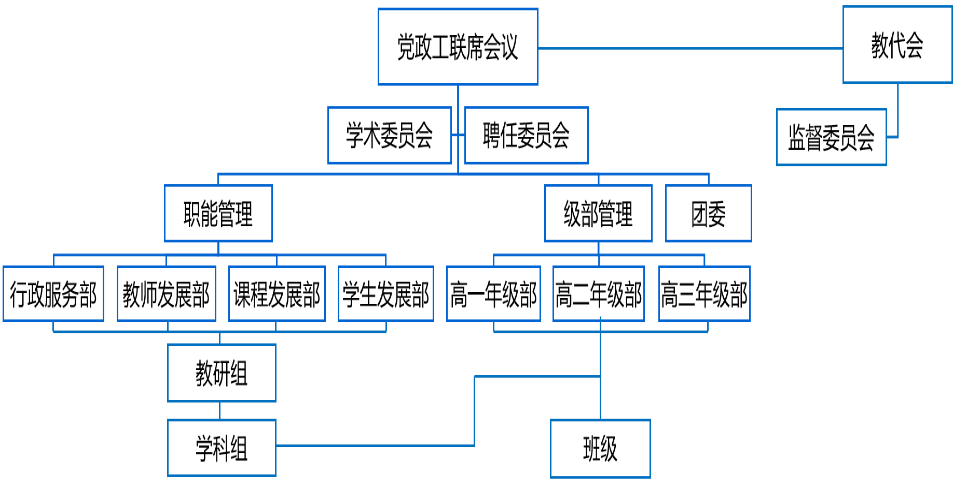 图8-嘉定一中组织架构图5.2 制度保障科学的管理是课程与教学工作效益的保证。学校建立了一系列课程与教学管理制度，课程与教学管理制度的建立与落实、修正，不断强化课程与教学的常规管理。主要的制度有：——《教学常规管理实施细则》。明确了教学常规管理的基本要求，从计划总结、教学过程各环节、教学研究和教学改革、教学常规管理的考核措施等方面规范教学管理，建立正常的教学秩序，提高教学质量。——《教研组工作职责》。指出了教研组的性质和任务，并从组织学习、落实常规、开展研究、加强进修、坚持改革、协助管理、积累资料等七个方面规定了教研组工作职责。——《学科组工作职责》。指出了学科组要按照年级的教学要求特点，开展教学研究，促进课时计划落实，确保课堂教学质量。特别要开展多样、灵活和及时的面对面的研究活动，分析教学情况，研究和精选试题，安排单元练习，合理控制作业负担。——《学科教研活动制度》。常规实务与专题研习相结合，既基于规准又发展学科优势，学习新的教育、教学理念，并对学校教学现状进行分析，围绕某一主题研究加强与改进课程与教学工作的措施。——《教师集体备课常规管理制度》。规定了各备课组要根据学校统一安排的时间，每周进行集体备课活动，规范集体备课活动的内容和组织程序，每周一次备课组活动，要求既分析教材内容，又分析学生情况，既讨论教学的一系列要求（目标、内容、重点、难点、突破点），也讨论教学过程的设计及教学组织形式与教学手段的采用等。在个人主备基础上轮流实行“一人主讲，大家补充”的集体备课。——《教育科研工作管理办法》。明确工作职能，提出课题管理的基本要求，鼓励教师积极投身教育科研，并对日常教育科研活动提出具体要求，有效、有序地规范学校的教育科研工作和教育科研行为。——《教育科研工作奖励办法》。从课题立项、科研成果获奖、论文获奖或发表、书籍出版等方面制定奖励规则，引领教师专业发展，促进学校特色项目形成。——《拓展型课程、研究性课程管理条例》。以条例形式对课程实施和管理提出具体要求。——《拓展型课程实施方案》。从指导思想、培养目标、课程原则、课程选择、教学要点、实施与管理、学生考核和评价等方面对我校拓展型课程实施做出了规定。依据《普通高中课程标准》及上海市《高考改革方案》的实施，结合学校教育教学实际，学校将进一步细化课程教学实施与评价的管理制度，积极促进符合素质教育的教师教学行为与学生学习方式的形成。拟研发制定“课堂教学诊断与改进”、“优秀校本课程评选”、“校内公开课管理与评价”、“优秀单元作业设计评比”等制度与办法。5.3 队伍保障学校按照《嘉定一中教师校本研修五年规划（2016—2020）》的要求，十三五期间教师校本培训的重点是构建分层分类培训体系，关注不同教师群体个性化成长需求，为每一类教师的成长提供帮助，做好队伍的梯队建设，为教师搭建专业成长平台。学校以“振铎工程建设项目”为抓手，做好教师学科梯队培养。按梯队培养、分类培养、师训课程、学术科研等模块，将教师群体分为新教师、五年内职初期教师、六年以上成长期教师、成熟期骨干教师、高端优秀教师等五个梯队，以“振铎工程建设项目”为抓手，开展不同侧重的培养，促进各类教师实现专业内涵可持续发展。其中“振铎工程”项目的“领军人物”和“卓越计划”聘请市级学科专家带教。学校以各类管理培训课程为导向，做好教育教学管理梯队培养。从教师综合素养发展角度出发，重点关注后备干部梯队、班主任、教研组长及学科主任的专业成长与发展。学校为管理层提供SIT系统创新思维培训等课程。学校重点从学科发展、教研组建设、课程建设等几方面对教研组长及学科主任进行专项发展培训，提升其学科教学、教学研究的能力，以此带动学科课程建设，助推学校形成鲜明的办学特色。学校以健全教师专业发展规章制度，保障教师培养培训体系。以国家与上海《中长期教育改革和发展纲要》和学校《五年发展规划（2016—2020）》为指导，全面贯彻落实有关师资队伍建设的具体内容，结合学校队伍实际制定，《嘉定一中教研组团队发展计划》、《嘉定一中教师个人发展自我设计》等，制订并实施《年度工作计划》。同时，学校建立与新疆、云南等地结对帮扶机制。教师专业发展有经费保障并合理使用。5.4 资源保障学校最大限度地挖掘利用现有的校内课程资源，不断开发利用校外课程资源，来保障课程实施，力求让丰富的课程资源为教育教学服务。基础型课程严格按照市教委公布的《上海市中小学2020学年度课程计划及说明的通知》的要求实施。针对部分学习有特长学生，在高一、高二年级部分拓展型课程实施分层教学，开设五个特色班，配备有专长的教师，为学生终身发展奠定扎实基础。学校构建内容丰富、类别多元，立足学生个性发展的拓展型课程，保障每一门拓展型课程都有固定的活动场所，人员设备配置到位，保障学生完成基础学习→自主活动→研究拓展→参加各种竞赛的创新教育全过程。 研究性课程采取集中与分散相结合的实施策略。高一通过教师辅导引导学生掌握课题研究的一般方法，尝试进行课题立项与问题研究。高二以高级职称教师指导为主，并引入外部教育资源成立“导师团”，学生自选完成“学科问题式”、“基于生涯规划”的课题研究。高三以社会调查及实践研究为主。学校充分挖掘整合校内外教育资源，为学生搭建一个以社会实践为主要载体、以体验式教育为依托的校外教育大平台，鼓励学生开展校外社会公益体验课程，构建“3+2+X”志愿服务课程体系。在中科·嘉一教育集团内建构科创特色贯通课程体系，在“学习场”中，通过同济大学苗圃计划、中科院、大学实验室、中科院科普系列巡展、导师项目组微课库、中学生领导力训练营、嘉懿创新思维广场、区域科创实践基地等，培养集团学生的科创思维能力。表17—嘉定一中课程资源适配表附录1：“拓展型课程”一览表附录2：2020学年嘉定一中社团情况介绍附录3：“研究性学习”参考课题选题一览表（高一）附录4：“研究性学习”参考课题选题一览表（高二）附录5：嘉定一中2020学年勤业生涯教育课程实施计划表附录6：拓展型课程考核方案附录7：研究性学习教师考核细则分析项S（优势）W（劣势）O（机会）T（挑战）学校课程框架1.学校课程按市教委要求开足开齐三类课程2.基于八大科目、五大领域，建立了促进学生全面而个性发展的嘉懿课程体系1.课程系统性建构力需进一步加强2.与育人目标相吻合的课程体系有待进一步完善3.办学特色的课程转化有待进一步加强4.国家课程校本化需进一步加强参与上海市提升中小学（幼儿园）课程领导力行动项目研究、区域特色的学校综合课程创造力研究与实践实验等项目研究，为学校系统性完善课程框架提供契机市内一流实验性示范性高中课程建设要速度快，质量高，有特色学校课程管理校长直接负责课程领导，教学副校长、课程发展部、教师发展部等职能部门具体组织实施相关管理制度课程的精细化管理有待进一步提升，制度落实有待进一步加强通过项目实施及学校组织机构改革，推进学校课程管理课程管理工作量大，难以集中全部力量，教师课程实施1.学校拥有一支敬业爱岗，勤奋踏实，专业博学的教师队伍，师资结构相对合理2.教师的课程意识有较大提升3. 学校建立学科研修工作室项目研究，增强教师的双新课程意识和执行能力1.部分学科的课程开发力、评价力还有待加强2.高端教师不多，部分学科缺少领军人物，高级教师职数紧缺3.教师对新方案、新课标、新教材研究滞后，需要加强教师的课程意识，1.通过研修工作室项目研究，增强教师的双新课程意识和执行能力，推进建设一流学科，提升学科教学水平2.通过课程领导力自选项目“指向学科课程变革的逆向设计应用研究”，提升学科课程品质3.国家统编教材的试点和实施及市区校各级各类教师培养的实施1.进一步深化教师培养举措和机制，激发教师专业化发展2.教师自身课程理念的理解、把握和实施3.学科研修工作室团队的建设 学生课程需求1.学校各类课程较丰富，高端学生需求得到较好满足2.嘉懿创新思维广场建设推动科技创新特色课程开发和开展1.部分课程实施过程中育人方式的变革不够凸显2.学生核心素养培育推广度还不够上海市深化高等学校考试招生综合改革为学生多元发展、个性发展提供引领和支撑加强学生需求调研，用系统思维构建学校课程育人体系学校课程资源1.丰厚文化底蕴2.现代化城区发展的优越社会资源3.优良办学传统的宝贵资源4.丰富的校本课程资源和一定的特色课程项目学校对课程资源的开发力度需要进一步系统化提升嘉定正在建设“长三角综合性节点城市”，嘉定正在品质教育的路上迎来大发展处理好课程资源开发与学校特色发展、育人方式的转变的关系领域学科周课时说明语言与文学语    文3+2（选必）班级授课语言与文学外    语3+2（选必）班级授课科学与技术数    学3+2（选必）班级授课科学与技术物    理2+1（选必）班级授课科学与技术化    学2+1（选必）班级授课科学与技术生命科学3高二计划可排高一科学与技术劳动技术3天集中实践科学与技术信息科技2班级授课品格与社会思想政治2班级授课品格与社会历    史2班级授课品格与社会地    理3班级授课艺术与审美艺    术1班级授课体育与健康体育与健康2+1 1节为体育专项课体育与健康广播操、眼保健操每天约40分钟综合实践活动晨会每天20分钟综合实践活动班团队活动1主题教育、校园文化等系列教育综合实践活动研究性学习集中与分散安排，导师辅导和课外小组自主研究活动专家讲座、研究方法讲座等、课题研究、项目设计等活动综合实践活动社区服务社会实践集中与分散安排军训5天（暑期）+国防教育5天（学期中东方绿舟）、志愿者服务3+2+X天周课时数周课时数38专题学习活动社团活动周一至周四15：35 ～ 17：00周一至周四15：35 ～ 17：00专题学习活动人文素养培育周一至周四15：35 ～ 17：00周一至周四15：35 ～ 17：00专题学习活动国际视野体验周一至周四15：35 ～ 17：00周一至周四15：35 ～ 17：00专题学习活动创新思维培育周一至周四15：35 ～ 17：00周一至周四15：35 ～ 17：00领域学科周课时说明语言与文学语    文3+2（选必）班级授课语言与文学外    语3+2（选必）班级授课科学与技术数    学3+2（选必）班级授课科学与技术劳动技术1（选必）班级授课科学与技术品格与社会合格性考试科目（物理、化学、思想政治、历史）4或6选地理、生命科学两门为等级性考试科目的学生6课时，选地理、生命科学其中1门为等级性考试科目的学生4课时。科学与技术品格与社会等级性考试科目（物理、化学、生命科学、思想政治、历史、地理）12（选必）选地理、生命科学两门为等级性考试科目的学生12课时，选地理、生命科学其中1门为等级性考试科目的学生8课时艺术与审美艺    术1班级授课体育与健康体育与健康2+1 1节为体育专项课体育与健康广播操、眼保健操每天约40分钟综合实践活动晨会每天20分钟综合实践活动班团队活动1主题教育、校园文化等系列教育综合实践活动研究性学习集中与分散安排，导师辅导和课外小组自主研究活动专家讲座、研究方法讲座等，课题研究、生涯规划等活动综合实践活动社区服务社会实践集中与分散安排安排一周时间进行劳动实践、志愿者服务最低周课时数最低周课时数37专题学习活动社团活动周一至周四15：35 ～ 17：00周一至周四15：35 ～ 17：00专题学习活动人文素养培育周一至周四15：35 ～ 17：00周一至周四15：35 ～ 17：00专题学习活动国际视野体验周一至周四15：35 ～ 17：00周一至周四15：35 ～ 17：00专题学习活动创新思维培育周一至周四15：35 ～ 17：00周一至周四15：35 ～ 17：00领域学科周课时说明语言与文学语    文3+4（选必）班级授课语言与文学外    语3+4（选必）班级授课科学与技术数    学3+4（选必）班级授课科学与技术品格与社会等级性考试科目（物理、化学、、思想政治、历史）5或10（选必）选过地理、生命科学两门等级性考试科目的学生5课时，选过地理、生命科学其中1门等级性考试科目的学生10课时。体育与健康体育与健康3体育与健康广播操、眼保健操每天约40分钟综合实践活动心理1班级授课综合实践活动晨会每天20分钟综合实践活动班团队活动1主题教育、校园文化等系列教育综合实践活动研究性学习集中与分散安排，导师辅导和课外小组自主研究活动专家讲座、课题研究、项目设计等活动综合实践活动社区服务社会实践集中与分散安排社会考察、成人仪式、志愿者服务最低周课时数最低周课时数31专题学习活动人文素养培育周二至周四15：35 ～ 17：00周二至周四15：35 ～ 17：00专题学习活动国际视野体验周二至周四15：35 ～ 17：00周二至周四15：35 ～ 17：00专题学习活动创新思维培育周二至周四15：35 ～ 17：00周二至周四15：35 ～ 17：00上午6：15起床上午6：40 ～ 7：10早餐上午7：20 ～ 7：40晨会（7:10~7:20学生分批入校）上午7：45 ～ 8：25第一节上午8：35 ～ 9：15第二节上午9：25 ～ 10：05第三节上午10：15 ～ 10：55第四节上午11：05 ～ 11：45第五节中午11：45 ～ 12：40午餐（学生分批午餐）中午12：00 ～ 12：10校园广播：新闻引力波下午13：00 ～ 13：40第一节下午13：50 ～ 14：30第二节下午14：40 ～ 15：20第三节下午15：35 ～ 17：00学生专题学习活动（16:50-17:10学生分批离校）下午17：05 ～ 17：35晚餐晚上18：30～20：00第一节晚自修晚上20：10～21：30第二节晚自修晚上22：00熄灯年级到校时间用餐时间离校时间组织管理高一7:20前12:1517:10各级部、行政服务部、志愿者服务组高二7:15前12:0017:00各级部、行政服务部、志愿者服务组高三7:10前11:4516:50各级部、行政服务部、志愿者服务组学段课程内容内容说明高一（导师指导下进行）1、确立课题学生在导师指导下掌握选题、立项的基本原则和方法，判断课题的价值。确立好研究小组，填写《嘉定一中研究性学习档案》中的《课题申报表》。高一（导师指导下进行）2、研究方案设计学生在导师指导下学会自主制订详细的、可操作的研究方案或计划，填写《课题研究方案》。高一（导师指导下进行）3、研究方案实施学生在导师指导下学会研究的方法，根据课题需要设计实验方案、设计调查问卷、建立实物模型、开展访谈等。在研究过程中，记录下自己的研究轨迹，填写《研究过程记录表》、《访谈表》、《实验记录》等表格。高一（导师指导下进行）4、调查报告或论文撰写学生在导师指导下学会整理资料，加工处理信息，学会以恰当的方式表达研究成果。高一（导师指导下进行）5、研究成果总结评价与展示学生学会对研究过程与成果进行反思和质疑，学会自我评价与互评，实施小组间与校内平台两个层面展示研究成果。高一（导师指导下进行）6、材料汇总上传学年末以班级为单位，每个学生及时将所有材料上交班主任。材料至少包括：填写完整的《嘉定一中研究性学习档案》，课题相关的论文或调查报告，导师填写评语。高二（学生自主进行）1、确立课题学生从基础型和拓展型课程入门、研究型课程入手，结合未来职业规划和专业方向，学会自主申报课题，研究小组成员自由结合，确定好课题负责人和导师。导师聘请校内或校外皆可。填写《课题申请表》。高二（学生自主进行）2、研究方案设计学生自主制订详细的、可操作的研究方案或计划，主动联系导师，获取专业指导。填写《课题研究方案》。高二（学生自主进行）3、研究方案实施学生根据确定的研究方案，自主开展课题研究。按课题类别，学会选择和采用不同的研究方法。在研究过程中，小组合作完成相关表格的填写，及时记录下研究轨迹，并在此过程中不断反思和改进。遇到研究困难，及时主动联系导师。高二（学生自主进行）4、调查报告或论文撰写学生通过整理资料，加工处理信息，并以恰当的方式表达研究成果。完成论文或调查报告的撰写。高二（学生自主进行）5、研究成果总结评价与展示学生对研究过程与成果进行反思和质疑，进行自我评价与互评，能够在校级以上平台准确展示研究成果。高二（学生自主进行）6、材料汇总上传《嘉定一中研究性学习档案》、《研究性学习专题报告》、《研究性学习专题报告导师评语》、论文或调查报告、获奖证书(可选)、研究照片(可选)、制作的实物照片（可选）等，一式三份。高三（学生自主进行，导师指导综评填报）1、课题完善学生挑选高中阶段所做的课题中最满意的一个，利用校内外资源，加以完善。高三（学生自主进行，导师指导综评填报）2、论文答辩、第三方认证学生完善论文后进行答辩演示，进行第三方认证。高三（学生自主进行，导师指导综评填报）3、综合素质评价系统信息填报实施流程分为四个阶段：网上研究性学习填报，确认期，公示期，问题处理期。高三（学生自主进行，导师指导综评填报）3、综合素质评价系统信息填报学生提交代表作标题、调查研究或实践的目的、导师、合作者、个人角色、具体任务、调查研究或实践的内容、方法和实施过程、研究结论和反思、课题开始时间、课题结束时间、采访（请教）过的重点对象、报告分类。学段时间课程进度指导团队校外活动高一上7、8月接触课题，科创社团招新，创客夏令营科技教研组科创特长生中科专家创客夏令营MOOR平台研究高一上9月《遇见一中拓展与研究》讲座，学校研究性学习课题开题课程发展部科技教研组指导教师MOOR平台上传暑期课题材料高一上10月研究方案确立，课题实施。科技教研组指导教师区创新大赛西南位育杯未来工程师大赛上海市机器人知识与实践竞赛高一上11、12月课题实施，研究方法讲座（调查问卷、实验方案、设计制作等）科技教研组指导教师校外专家高一“苗圃计划”讲座美国大学生数学建模竞赛报名IMMC国际中学生数学建模挑战赛报名DI市赛高一上1月课题实施，课题讲座科技教研组指导教师校外专家美国大学生数学建模竞赛IMMC国际中学生数学建模挑战赛初赛明日科技之星报名RCJ上海赛高一下2、3月课题实施，课题讲座科技教研组指导教师校外专家明日科技之星报名高一下4月课题实施，课题讲座（论文撰写）科技教研组指导教师校外专家市小研究员和创新项目申报高一下5月撰写论文或调查报告等科技教研组指导教师校外专家上海市中学生应用数学竞赛创客新星大赛全国中小学电脑制作机器人大赛高一下6月课题结题、展示科技教研组指导教师上海市中学生数学建模竞赛高一下7、8月课题完善指导教师高二上9、10月高二课题开题科技教研组指导教师校外专家赛复创智杯报名上海市科技小论文竞赛上海市青少年科学创新实践工作站课题答辩市小研究员和创新项目申报高二上11月课题指导讲座（第三方机构）科技教研组指导教师校外专家未来工程师杯市赛苗圃计划报名选拔高二上12、1月课题实施科技教研组指导教师校外专家美国大学生数学建模竞赛IMMC国际中学生数学建模挑战赛初赛高二下2、3、4月课题实施科技教研组指导教师校外专家苗圃计划中期答辩上海市联盟数学建模竞赛高二下5、6月课题完善，结题，展示科技教研组指导教师校外专家上海市中学生应用数学竞赛创客新星大赛全国中小学电脑制作机器人大赛高二下7月“苗圃计划”夏令营高三9、1、4月综评录入，课题认证答辩原则分层分类走班选科自主选择开放20种组合，充分尊重学生的选择，学校做好学生的选科指导工作分类教学针对合格性、等级性考试的教学内容、能力要求、考试题型上本质性区别，采用不同的教学资料、作业要求、教学方法，切实减轻学生的学业负担选科组合选科相同的学生组合在一起，构成同一个组合的走班教学班分类组合相同选科人数超过一个组合班人数时，则将同一班级的学生分在一个组合班中，就近班级分在一起时段集中对一周的走班课进行总体规划，确保走班课集中安排，一周中走班课在上下午时间有合理搭配地点固定满足组合班内“6选3科目”的上课地点固定项目信息化排课课表规划一周的走班课按走班时段相对集中原则科学分配到每一天两次排课语数英等按行政班排课“6选3科目”再排课，两次排课组合走班名单按行政班公布学生所分的组合班、走班地点等信息。按任课教师公布所教组合班安排的学生名单个性化课表每位学生一人一课表评价类型评价目标评价内容日常作业评价培养良好的学习习惯，关注学习过程与结果，产生有意识的自我监督作业的完成情况，包括书面作业和实践类作业，涉及作业的按时递交、正确率、化学语言的规范表达、交流反馈和订正情况等还涉及实践类作业的选题、研究方案、完成情况、创新意义等。课堂实践评价理解定量实验的原理，掌握定量实验的基本过程和方法，能从提高实验精准性角度设计和优化定量实验方案，并能进行迁移运用，具有通过实验来研究和学习化学的兴趣和热情。定量实验方案的设计、实验操作、观察和记录习惯、实验数据的处理和分析与评价等。活动表现评价关注参与实验活动的积极性，质疑精神和质疑能力，对实验过程中出现的问题的解决能力，鼓励自主学习与合作学习，鼓励动手实践以及及时总结反思所获得的经验与教训等。课堂学习过程中的表现，对教师演示实验的关注程度、学生实验的参与度，包括质疑、讨论、回答问题、展示交流等。活动表现评价关注参与实验活动的积极性，质疑精神和质疑能力，对实验过程中出现的问题的解决能力，鼓励自主学习与合作学习，鼓励动手实践以及及时总结反思所获得的经验与教训等。处于真实或模拟真实的情境下，能从学科角度思考定量分析问题，运用中学所学常见定量实验方法和技能分析、解决某些实际问题的表现。活动表现评价关注参与实验活动的积极性，质疑精神和质疑能力，对实验过程中出现的问题的解决能力，鼓励自主学习与合作学习，鼓励动手实践以及及时总结反思所获得的经验与教训等。实验活动中的档案，如查阅文献、实验数据、小论文、实验报告等除书面形式外，也可以是视频、作品等。模块阶段测试评价对化学实验模块进行阶段性学习的质量作出结论性评价，科学地认识学习目标的达成度，为改进学习方法提供数据。结束模块中数个单元的学习后完成综合性阶段测试的情况。测试内容分知识测试和技能测试两个板块，对应有笔试和动手操作等多种测试形式。评价项目单项指标等级等级等级自评互评师评评价项目单项指标优秀良好须努力自评互评师评评价项目单项指标10分7分5分自评互评师评参与态度参与态度技能学习技能学习能力提升能力提升成果呈现成果呈现成果呈现成果呈现总分100分教师评语：教师评语：教师评语：教师评语：教师评语：教师评语：教师评语：教师评语：课题名称课题名称负责人负责人负责人课题成员课题成员指导教师指导教师指导教师评分标准评分标准评分标准优良合格合格不合格研究过程手册记录（10分）手册记录（10分）108664研究过程资料完整（10分）资料完整（10分）108664研究过程完成实验（调查/制作作品）情况（20分）完成实验（调查/制作作品）情况（20分）201510105研究过程科学研究（10分）科学研究（10分）108664研究态度主动积极（10分）主动积极（10分）108664研究态度实事求是（10分）实事求是（10分）108664研究态度分工协作（10分）分工协作（10分）108664研究态度思维创新（20分）思维创新（20分）201510105总分总分总分总分总分总分总分总分年级主题教育目标关键词生涯阶段高一年级立业教育加强自我认识、明确高中目标、激发学习动力、形成文化认同。知嘉言、明懿行自我觉察：认识自我高二年级乐业教育加强自我教育、明确发展优势、注重合作创新、增强爱心责任。讲嘉言、守懿行生涯认知：激发自我高三年级择业教育加强自我提升、明确发展方向、坚定理想信念、形成人生态度。作表率、一贯之生涯决策：成就自我年级主题地点参与人员意义高一年级红色之旅沙家浜、遵义、嘉兴南湖、井冈山等部分学生充分利用爱国主义教育基地、革命传统教育基地等红色资源，以体验式教育、研究性课题为依托，让学生在优秀历史建筑的参观和寻访过程中，挖掘这些建筑背后的故事，体验红色革命精神。高一年级红色之旅上海红色历史建筑寻访青年党校学员充分利用爱国主义教育基地、革命传统教育基地等红色资源，以体验式教育、研究性课题为依托，让学生在优秀历史建筑的参观和寻访过程中，挖掘这些建筑背后的故事，体验红色革命精神。高二年级文化之旅绍兴、曲阜、北京等地部分学生以体验式教育、研究性课题为依托，让学生感受多元文化的魅力，如：在绍兴感受“古越地方文化”；在曲阜感受“儒家文化”；在北京感受“历史文化”；上海文化地标感受“海派文化”。进一步提升学生文化素养。高二年级文化之旅上海文化地标寻访青年党校学员以体验式教育、研究性课题为依托，让学生感受多元文化的魅力，如：在绍兴感受“古越地方文化”；在曲阜感受“儒家文化”；在北京感受“历史文化”；上海文化地标感受“海派文化”。进一步提升学生文化素养。高三年级成人之旅南京全体学生引导学生在深入社会、了解国情的过程中，增强责任意识、创新精神和实践能力；学生实地走进企业，在感受企业文化的同时也发现自己的兴趣和长处所在；在雨花台举行十八岁成人仪式，提升学生民族自豪感，增强责任意识。高三年级成人之旅嘉定企事业文化单位参观考察青年党校学员引导学生在深入社会、了解国情的过程中，增强责任意识、创新精神和实践能力；学生实地走进企业，在感受企业文化的同时也发现自己的兴趣和长处所在；在雨花台举行十八岁成人仪式，提升学生民族自豪感，增强责任意识。全校学生名校之旅清华、北大部分学生组织学生走进国内顶尖学府，感受学术气息、品味大师风范；感受大学静怡、厚重之美；品味名校的沧桑历史，体会厚重人文氛围，提升学生文化素养，激发自主发展的内动力。全校学生名校之旅复旦、交大部分学生组织学生走进国内顶尖学府，感受学术气息、品味大师风范；感受大学静怡、厚重之美；品味名校的沧桑历史，体会厚重人文氛围，提升学生文化素养，激发自主发展的内动力。全校学生境外之旅新西兰、英国、美国、韩国、德国等部分学生组织学生前往新西兰、英国、美国、韩国、德国等国家，引导学生感受不同的校园文化，体验不同的课堂氛围，并通过入住结对学生家庭感受异国文化，拓展学生国际视野。项目内容评价指标评价指标评价指标社会实践（40学分）自主管理（10学分）班级劳动岗位（2学分）班级劳动岗位（2学分）班级劳动岗位（2学分）社会实践（40学分）自主管理（10学分）寝室劳动岗位（2学分）寝室劳动岗位（2学分）寝室劳动岗位（2学分）社会实践（40学分）自主管理（10学分）团学干部（2学分）团学干部（2学分）团学干部（2学分）社会实践（40学分）自主管理（10学分）自管会成员（2学分）自管会成员（2学分）自管会成员（2学分）社会实践（40学分）自主管理（10学分）值勤岗、国旗班（2学分）值勤岗、国旗班（2学分）值勤岗、国旗班（2学分）社会实践（40学分）社会公益（10学分）志愿者服务（每次2学分）志愿者服务（每次2学分）志愿者服务（每次2学分）社会实践（40学分）校内活动（10学分）青年党校（2学分）青年党校（2学分）青年党校（2学分）社会实践（40学分）校内活动（10学分）节庆典礼（2学分）节庆典礼（2学分）节庆典礼（2学分）社会实践（40学分）校内活动（10学分）一二·九歌会（2学分）一二·九歌会（2学分）一二·九歌会（2学分）社会实践（40学分）校内活动（10学分）社团（2学分）社团（2学分）社团（2学分）社会实践（40学分）校内活动（10学分）主持或组织班级活动、主题班会、外事接待（2学分）主持或组织班级活动、主题班会、外事接待（2学分）主持或组织班级活动、主题班会、外事接待（2学分）社会实践（40学分）校外活动（10学分）指导性社会实践（高一军训4学分、素质教育4学分）指导性社会实践（高一军训4学分、素质教育4学分）指导性社会实践（高一军训4学分、素质教育4学分）社会实践（40学分）校外活动（10学分）自选性社会实践（寒暑假社会考察2分）自选性社会实践（寒暑假社会考察2分）自选性社会实践（寒暑假社会考察2分）行为规范（30学分）行为规范测评，无违纪行为（25学分）行为规范测评，无违纪行为（25学分）行为规范测评，无违纪行为（25学分）行为规范测评，无违纪行为（25学分）行为规范（30学分）荣誉称号（三好学生、嘉懿之星等）每项加5分，不累加荣誉称号（三好学生、嘉懿之星等）每项加5分，不累加荣誉称号（三好学生、嘉懿之星等）每项加5分，不累加荣誉称号（三好学生、嘉懿之星等）每项加5分，不累加行为规范（30学分）行为规范违纪记录每次扣2分（不封顶）行为规范违纪记录每次扣2分（不封顶）行为规范违纪记录每次扣2分（不封顶）行为规范违纪记录每次扣2分（不封顶）行为规范（30学分）行政处分者，一次扣10分行政处分者，一次扣10分行政处分者，一次扣10分行政处分者，一次扣10分学业水平（30学分）学业成绩（以期中、期末考试为参考，20分）优良（20分），年级前50%。合格（15分），全部合格（以期中、期末考试为参考），有一门不合格则扣除1分，扣完为止。优良（20分），年级前50%。合格（15分），全部合格（以期中、期末考试为参考），有一门不合格则扣除1分，扣完为止。优良（20分），年级前50%。合格（15分），全部合格（以期中、期末考试为参考），有一门不合格则扣除1分，扣完为止。学业水平（30学分）竞赛获奖（包括学科类、科技类、活动类，最高10分）校内一等奖、区三等奖，加1分。区一、二等奖、市三等奖，加2分。市二等奖以上，加3分。校内一等奖、区三等奖，加1分。区一、二等奖、市三等奖，加2分。市二等奖以上，加3分。校内一等奖、区三等奖，加1分。区一、二等奖、市三等奖，加2分。市二等奖以上，加3分。学分80分及以上70～79分60～69分60分以下操行等第优秀良好合格需努力课程类型资源来源资源内容基础型课程本校师资任课教师、实验班特色班（TI理科实验班、科技创新实验班、嘉懿人文特色班、中澳英语特色班和嘉懿日语特色班）专长导师基础型课程学习材料特色课程、学习资料包基础型课程场馆设施专用教室、实验室、运动场馆基础型课程校外专家外聘课程指导专家、“振铎工程”带教导师基础型课程技术支持信息平台拓展型课程本校师资社团指导教师拓展型课程场馆设施社团活动教室、嘉懿创新思维广场拓展型课程校外专家外聘指导专家拓展型课程校外基地上海应用技术大学应用数学工作站嘉定一中实践点，RoboCup青少年机器人世界杯活动基地，嘉定科技集散地试点校，苗圃计划，中科院懿联创、上海航天电子等专用活动阵地和高校资源研究性课程本校师生课题辅导导师、课题研究同伴研究性课程校外导师同济大学“苗圃计划”、中科院上海分院和其他大学组成“导师团”德育课程本校师资德育辅导员、班主任德育课程校外基地浏河营地军训学农基地东方绿舟国防教育基地，南京雨花台、遵义会议会址、铅山纪念馆等红色教育基地山东曲阜人文研学基地等社会实践基地嘉定区博物馆、嘉定区图书馆、中医医院等志愿服务基地版块课程群编号课程名称科技数学与逻辑1TI数学科技数学与逻辑2AP微积分（高二）科技数学与逻辑3应用数学科技物理与工程4未来工程师科技物理与工程5OM头脑奥林匹克科技物理与工程6科创实验（高二）科技物理与工程7物理思维（高一）科技生化与医学8生物竞赛（高二）科技生化与医学9植物组织培养(高一）科技生化与医学10八面魔方（化学实验）科技生化与医学11应用化学（化妆品制作）科技生化与医学12未来科学家科技科技与创新13创新大赛课程科技科技与创新14童创未来车科技科技与创新14交大智能网联科技科技与创新15嵌入式控制科技科技与创新16数字创意设计科技科技与创新17编程科技科技与创新18无人机科技科技与创新193D创新与实践(高一）科技科技与创新20微电影科技科技与创新21地理大数据科技科技与创新22人工智能人文社会与财经23AP微观经济人文社会与财经24模拟联合国人文国际与交流25科普英语人文国际与交流26Travel the USA人文国际与交流27Fun with English人文国际与交流28日语人文国际与交流29日本文化与礼仪人文国际与交流30英语听说人文国际与交流31中学生领导力人文国际与交流32影视中的地理人文文学与创作33季候风吟诵人文文学与创作34一中戏剧人文文学与创作35新荷文学社（报纸）人文文学与创作36新荷文学社（杂志）艺体艺术与审美37嘉懿之声艺体艺术与审美38春之韵女子合唱艺体艺术与审美39一中乐队艺体艺术与审美40竹刻艺体艺术与审美41心灵驿站艺体艺术与审美42绘画艺体艺术与审美43非遗蜡染艺体运动与健身44棒球艺体运动与健身45篮球艺体运动与健身46围棋艺体运动与健身47运动竞技艺体运动与健身48足球艺体运动与健身49花样跳绳艺体运动与健身50龙舟/武术（需咨询）序号名称简介1TI数学（高一）用TI图形计算器绘图、解决数学问题、编程。2TI数学（高二）用TI图形计算器绘图、解决数学问题、编程。3AP微积分为学习后继课程和进一步获取数学知识奠定必要的数学基础并使学生受到高等数学的思想方法熏陶和运用它们解决实际问题的基本训练培养学生具有一定的抽象思维能力、逻辑推理能力、空间想象能力以及综合运用所学知识进行分析、解决实际问题的能力。4应用数学数学来源于生活，用于生活，更高于生活。应用数学建立了数学与生活之间的桥梁，其目的是培养学生运用数学的知识来认识问题、思考问题、解决问题，同时提高学生的自主探究能力和创新能力。我校应用数学社团是学校重点社团之一，主要活动包括应用数学知识讲座，数学建模课题探究，科技论文撰写与评讲以及各类中学生应用数学竞赛、数学建模竞赛的开展。5高二阳光数学以问题为载体，引导学生学会分析，学会解决问题，从而温习巩固数学基础知识与概念，掌握数学思想方法，发展数学核心素养。6未来工程师未来工程师社团是首批市级学生科技创新社团。它是嘉定一中的一支历史悠久，成功辉煌的老牌创新社团。未来工程师社的社员积极参与上海市青少年科技创新大赛，获得多个市一等奖、大量二等奖、三等奖，也产生了十余位上海市明日科技之星以及提名奖、明日科技希望之星。未来工程师社团是追寻创意与梦想，灵感与科学碰撞出火花的地方。社团以培养青少年的“创新和实践”能力为宗旨，引导广大青少年积极关注社会热点问题，并以富有挑战的工程设计和制作任务为驱动，激励他们去亲手实践，从而唤起他们对技术的兴趣，加深理解现代技术对人类生存环境、生活质量和生产效率等客观世界的影响。7OM头脑奥林匹克开发青少年创造力，培养青少年的两种精神：创新精神——鼓励与众不同团队精神——鼓励团队合作、共同努力。 嘉定一中OM社涉及的领域包括科学、艺术、文学等大类，这是和OM比赛有关的。头脑奥林匹克（Oddssey of the Mind）比赛（简称OM）是一项国际性赛事，以艺术的形式来呈现科学知识和创造性思维。嘉定一中OM社于2006年首次参加全国头脑奥林匹克创新大赛，之后的十多年中陆续参加了头脑奥林匹克的长期题和小项目题（万人大挑战），作为一个拥有丰富参赛经验的社团，嘉定一中OM社奋勇争先、锐意进取，取得了令人满意的成绩。8科创实验用创新思维的培训方法，通过科创实验观摩，动手操作，头脑风暴、设计实验等一系列有利于创造力的思维训练使学生获得初步的创新方法，打破思维定势，获得思想的启迪。 9物理思维训练（高一）促使学生提高学习物理的主动性和兴趣，改进学习方法，增强学习能力发现具有突出才能的青少年，以便更好地对他们进行培养。根据教育要面向现代化、面向世界、面向未来”的精神，思维培训的内容的深度和广度比高中物理大纲和教材有所提高扩展，巩固学生的基础知识，培养学生的逻辑思维的能力，促进学生用正确的方法学习物理。10生物兴趣拓宽、拓深生物知识，增加学生的生物知识面，扩大学生的视野，通过各种实验进一步提高学生的实验操作技能，及其动手能力、操作能力、观察能力。11植物组织培养学习植物组培的理论知识进行植物组培的实验操作设计并进行植物组培相关的研究性课题。12八面魔方提供一个接触化学实验的空间，转变教与学的方式，帮助学生理解和掌握化学基础知识和基本技能。13未来科学家综合科学知识、工程与实践去创造性地解决现实世界中的热点问题，在解决问题过程中，培养学生像科学家一样去科学探究，像工程师一样去分析和解决问题，综合提升学生的创新性和创造力，强化学生的科学思维。14机器人与社会责任了解嵌入式控制，熟悉单片机的应用及开发过程通过一些实例的学习，掌握单片机的设计原理和开发步骤，将理论向实际的迁移通过实践，挖掘自身潜能，提高自身创新思维及综合设计能力，让高科技更好地为人类发展服务。15嵌入式控制嘉定一中嵌入式控制社团是嘉定区中学生明星社团，社团开发的校本课程围绕单片机的开发与设计，融机械、电子、计算机硬件与软件于一体，涉及科学、信息技术、物理等知识领域，让学生了解单片机控制的同时鼓励学生将所学技术以巧妙的设计应用到生活中，以此激发学生学习科学技术的兴趣，培养学生科技创新素养。社团自2006年以来就开始组织学生参加RCJ中国赛、RCJ中国赛上海选拔赛等赛事，并在全国、市各级比赛中获得了一系列优异成绩，曾连续三次获得RCJ机器人舞蹈全国一等奖，荣获super team联赛冠军。学校被评为RoboCup青少年机器人世界杯活动基地。16数字创意设计为学生基础地打好创意、设计基础，培养学生发现“美”、设计“美”、评价“美”等审美观骑着重要作用通过PBL项目制学习、合作学习的方式有别于传统教学方式，自由发挥自己的创意，使学生掌握软件设计方法，培养创新思维和创新意识。17编程AI上Python课程主线是围绕Python基础与应用场景进行教学，让学生了解人工智能的发展概况、基本原理和应用领域，掌握一定的Python编程基础以及应用。能够利用Python设计简单程序，能够掌握程序调试的一般过程和方法，初步掌握判断程序正误的能力。通过让学生体验简单AI应用的实现过程，让学生掌握简单AI应用搭建的方法，培养学生对AI的兴趣。18无人机上海市嘉定一中无人机社团开设于2017年，现有无人机专用教室一间，大疆、Parrot品牌多旋翼无人机十余架及多架固定翼飞机，拥有全套DIY无人机的组装与调试设备。社团所开设的无人机课程作为中科·嘉一教育集团的小初高贯通课程以科技助力学生核心素养的培养。无人机课程从了解飞行器的历史出发，通过本课程的学习，从航空航天文化入手到无人机飞行技巧，学生从里面掌握了无人机初步飞行力学知识、无人机内部组成、模拟飞行软件的调参以及真机实飞操作，最终通过本学期的学习，学生可独立自主进行无人机对尾航线飞行并可参加学校无人机编队表演，可参加全国青少年航空模型运动员等级执照考试。193D创新与实践3D创新设计社团是嘉定区中学生优质社团。成立于2006年9月，在我校“夯实基础，多元发展”教育理念的指导下，学生通过学习3D操作方法和创新制作的基本思路，用3D来实现创新的构思，培养学生的自主创新思维和动手能力，为学生今后的人生发展的画卷添上多彩的一笔。社团以培养学生创新思维为社团宗旨，以“创新成就梦想”为口号，培养学生的创新能力，提高学生的动手能力，3D社团给学生搭建了一个展示自我的舞台，给学生以创新的时空，学生的想象力可以无限扩展，创造力得以充分发挥。20微电影在微电影课程中，我们用镜头观察社会，记录成长，表达思想，创意人生，拍摄的是镜头前的风景，表达的是镜头后的思想。在这里，学习微电影理论，创作故事剧本，进行电影拍摄、后期剪辑、作品展示。在此过程中培养学生视听创新能力与形象思维能力，在观察、欣赏、动手创作的过程中提升视听创意素养。21地理大数据地理大数据课程主要学习地理信息系统。运用GIS软件，对整个或部分地球表层（包括大气层）空间中的有关地理分布数据21地理大数据进行采集、储存、管理、运算、分析、显示和描述。根据需要运用相关地理大数据，进行测绘与地图制图、资源管理、城乡规划、灾害监测、环境保护、国防、宏观政策支持等。22AI人工智能面向高一年级学生开设人工智能课程，围绕“AI教学内容”这个核心，通过PBL的教学方式，结合学生的实际生活场景，通过创设情境性任务，在体验的基础上系统、科学地了解人工智能基础知识、基本应用及其原理，提升学生对人工智能基础课程的兴趣。通过一系列探究式活动加深学生对智能语音、机器学习及智能视觉等各方面知识的认知，引导学生利用所学知识为机器人赋能，提升学生的人工智能素养。23AP微观经济学习微观经济学的基本原理。微观经济学是研究社会中单个经济单位的经济行为，以及相应的经济变量的单项数值如何决定的经济学说。24模拟联合国模拟联合国 (Model United Nations)，简称模联(MUN)，是对联合国大会和其它多边机构的仿真学术模拟，是为青年人组织的公民教育活动。模拟联合国的活动周期中内容十分丰富，阅读背景资料、会场上书写大量文件、听取发言、阐述观点这些都对学生的语言和写作水平提出了很高的要求。作为一种体验式的活动，特别在活动文会议中，代表们会自然融入外交情境，在这样的环境下，可以激发学生的学习热情和国际视野。同时，模拟联合国活动是一种互动性极强的学习经历，在活动中，不仅能够学习和讨论国际事务，还能够通过实践来锻炼自己组织、策划、管理的能力，研究和写作的能力，演讲和辩论的能力，解决冲突、求同存异的能力，与他人沟通交往等多方面能力。25嘉定县事这里所说嘉定县的范围大体相当于今天上海市北部嘉定区和宝山区。南宋嘉定十年（1217），昆山县东部五个乡被割出，在平江府下面设立了嘉定县。明弘治十年（1497） 其西部两个乡被割出作为太仓州，清雍正三年（1725）其东部被划出成为宝山县。本课程基于地方史料的存留度，以明代刚创立的洪武二年（1369）至清雍正三年（1725）之间较大范围的嘉定县作为课程落脚的地域范围，以明初至民初，也就是1360年代末至1910年代末大约五百余年的时间范围作为课程教授的主要时间段，同时或可上溯至两宋时期，讨论自宋以来嘉定社会史。26科普英语随探索科普英语阅读的学习策略，提高学生的科普英语阅读水平。随着互联网的迅猛发展以及世界科技文化的广泛交流，英语的国际交流工具作用愈发凸显。但英语教学受到学时和教材的限制，中学生对科普英语的接触较少，高中英语课本中的科普文章的数量很少，以至于遇到科学性、专业性很强的原版文章，往往不知所云。这就有必要提高学生科普英语阅读能力。27一中英语戏剧One of the greatest contributions that UK has made to the world is her literature. Throughout history, the country has presented numerous poets, essayists, novelists and playwrighters. This course will introduce learners into a new world of English learning by appreciating English poetry and dramas, as well as experiencing through acting and writing. Those who are interested in English literature and also good at the language are welcome!28Travel the USATravel the USA via videos, articles , and the teacher's personal stories, to experience the country's diverse geography and culture.29Fun with EnglishExplore different regions of the United States through music30高二英语阳光高二阳光英语：以词汇和语法为基础，通过系统学习语法知识和拓展词汇量加快英语阅读速度、提升阅读理解准确度，从而进一步提升英语语言能力31日本文化与礼仪限定非嘉懿日语特色班学生。组织学生通过体验活动、共同探讨等方式，了解日本的特色文化、领略日系风情。为喜欢日语及日本文化的同学们提供互相交流、共同学习及自我展示的平台。活动内容也会充分尊重学生的想法，在学习日语及日本文化之余，培养自主性和创造力。32英语听说随着高考的改革，如何培养学生的语言交际能力越来越重要。培养学生的听说能力是日常生活需要，又能促进读写能力的提高和思维的发展。本社团旨在通过有效的教学手段对学生进行系统的听说训练。除了对教材的听说内容训练外，在选材时，尽量选择学生感兴趣的英美文化方面的内容，这样既能训练了学生的听力和口语，又能开阔视野，增长知识。33中学生领导力领导力社团以开发学生社会实践能力和组织领导能力为主要目标，社团活动基于项目研究开展。在这里你将和你的团队一起设定任务、完成任务，这是一个机遇，在这里你有充分的自由和权利这是一个考验，看你能否履行好自己的职责。在这门课程里，没有课堂讲授，没有训练作业，只有你自觉自愿的行动！34影视中地理本社团以旅游地理为主线，通过观看各种纪录片、电影等，了解旅游地理基础知识、国内外主要旅游名胜、旅游环境保护和旅游线路设计等方面入手，重在培养学生运用理论知识为实际旅游服务。通过影视作品中涉及到的地理知识激发学生的思考，联系课本的知识加以理解，既是对已学知识的复习巩固，也开拓自己的知识面。35季候风吟诵嘉定一中特色社团，了解吟诵知识，学习技巧，感悟中华美文和名篇。社团代表学校多次参与市级、区级的比赛和演出。36一中戏剧本社面向全校学生，在自愿基础上成立起来的文化社团组织。繁荣校园文化生活，为广大同学提供一个交流和表演的平台，为广大师生的课余生活提供更多的选择，培养一批具有较强表演能力，组织策划能力和应变能力的人才。37新荷文学报社新荷文学报社，是学生开展文化交流的重要阵地，学习报纸的排版、收集校园新闻、征集本校学生的优秀习作，包括随笔，优秀作文等，是培养学生语文能力，发展学生综合素质的一条有效途径，是素质教育的一个重要组成部分。38新荷文学杂志社新荷文学报社集结一帮热爱文学的孩子，共同学习文学作品，自由地进行文学创作，学习杂志的编辑、排版等，既可以交流文学，也能够锻炼能力。39春之韵女子合唱团“春之韵女子合唱团”是一个青春靓丽的艺术之家，合唱团成员全部为女生，合唱团演唱曲目风格多元化，可以演绎各种不同风格、题材、内容的合唱作品。她们将清纯与活泼、古典与现代、高雅与通俗巧妙结合，用心灵的音符唱响青春最美的乐章！合唱团自成立以来蝉联区学生合唱比赛一等奖，在市级比赛中成绩优异。曾被评为市优秀学生艺术团队，在今年荣获了上海市军歌秀展演活动第一名。40一中乐队嘉定一中the strokerJ.D.乐队成立于2017年2月，初始团队仅有6人。stroke取抚慰之意，the stroker意为抚慰者，旨在通过音乐抚慰心灵。2017年4月首次举办两场小型表演，在同学和老师中获得较高评价，6月为校内高三学生举办大型毕业表演，参与校读书节、艺术节等活动。2017年7月通过国际友谊营活动契机，吸纳了不同年级、不同学校的多名热爱音乐的同学。乐队目前以参加各类校际活动为目标，发展为一个能给学生带来音乐享受，同时实现自己音乐梦想的优秀乐队。41竹刻以了解嘉定竹刻、弘扬嘉定竹刻，培养学生欣赏、制作嘉定竹刻的能力为宗旨，来拓展、丰富学生课余生活。以弘扬民族文化，振兴嘉定竹刻，锻炼意志、提升素养、陶冶情操为目标。学习竹刻技艺，完成竹刻作品，真正体会“静也是一种美！”42心灵驿站本社团的目的在于给学生一个了解科学心理学的空间，同时能够通过集体活动让他们本身体验，感受，理解更多的心理现象并且从中获益。让学生充分发挥自己的兴趣爱好和个性特长，通过实践活动，激发学生自我表达，创新表达，交流互动的能力。社团主要通过在团体中运用活动形式拟达到一下七个目标：第一，促进团体讨论和成员参与第二，使团体聚集，注意力集中第三，使团体的焦点改变、转移第四，提供一个经验性学习的机会第五，为团体成员提供有用的资料第六，增加团体的舒适度第七，为团体成员提供乐趣和松弛。43绘画    丰富校园文化生活，培养学生的美术修养;提高学生的绘画表现能力，展现学生的绘画才能。画社每学期组织学生参加市、区级各类绘画比赛。画社活动以培养社员美术修养，提高社员的绘画表现能力，同时注重发展个人专长特点等为原则。画社活动内容以国画、参加各类绘画比赛为主，根据学生的基础与特长选择活动内容。历经多年，学生在市级、区级比赛中屡获佳绩。44棒球棒球是集体性、对抗性很强的球类运动项目。它在国际上开展较为广泛，影响较大。棒球社是棒球入门社团，使从没接触过棒球学生学会打棒球，并通过参加区阳光体育大联赛中的棒球项目比赛提升水平。45篮球培养学生对篮球运动的兴趣和爱好,增强体质并传授篮球运动技术技能,发现和培养篮球人才。培养在校学生利用课余时间进行篮球技、战术训练,培养全面发展的复合型人才。46围棋入门围棋入门，使从没接触过围棋学生走进围棋，了解围棋，会下围棋，并通过参加区阳光体育大联赛中的围棋项目比赛提升棋艺。47竞技运动竞技运动社的成员以学校二线运动队的队员为主，最大限度地发挥个人和集体在体力、智力和运动能力等方面的潜力、创造优异运动成绩。48足球嘉一中足球社由热爱足球运动的同学组成，是学校足球爱好者的交流平台。以为社团成员服务，为校园足球爱好者服务，聚集一群热爱足球运动的同学为目标，我们一起享受足球，以球会友，交流球艺，增进友谊。并为丰富校园足球文化，推动和促进校园足球运动的发展进步，完善嘉一中的足球氛围不懈努力49花样跳绳花样跳绳，集活动娱乐于一身，融健康美乐于一体。可有效锻炼心肺功能，发展协调能力，对姿态和减脂有相当大的帮助，且趣味性和观赏性也更强。50龙舟同舟共济、永不言弃是嘉一龙舟社团的口号与精神。近年来，此项目也逐渐成为了我校的传统体育项目。2019年，我校龙舟队经过顽强的拼搏，获得了第六届上海市龙文化比赛二等奖的好成绩。赛龙舟不仅是一种体育活动，更能体现出我国传统的悠久历史文化继承性和队员的集体主义精神。我国风水学中的科学地理成分中西方节日饮食文化对比中西园林比较研究电影中的美国梦旅游线路设计与开发傲慢与偏见的文学影视作品生活中的地理超市英语中学生地理素养现状调查英语中各类从句的探究学校绿化种植合理性调查英语报刊阅读初中地理教学现状分析英语中各类从句的探究对学校周边公共交通的调查研究英美节日文化探究商业区位研究“典范英语”对高一学生英语学习的辅助研究灾害研究高中英语听力提高策略研究膨化食品中的添加剂高中英语作文提高策略研究饮料中的添加剂characters in the "gone with wind"泡面中的添加剂英语书面语和口语之比较添加剂之饮料中的添加剂听英文歌曲是否有助于英语学习添加剂之方便面中的添加剂多种形式提高听力添加剂之膨化食品中的添加剂通过阅读提高词汇膨化食品中的添加剂高一通过英文歌曲储备词汇方便面中的添加剂高一中美文化差异对高中学生中译英的影响饮料中的添加剂高一中英饮食文化差异嘉定农村传统婚礼模式研究中美高中课程设置比较研究嘉定婚嫁习俗建筑工程中的物理问题歌剧 《图兰朵》中的中国历史文化元素居住与环境的物理问题研究大家来做口述历史休闲活动中物理问题的研究姓名的时代特征生活中的磁场问题嘉定话生活中的电磁感应问题研究嘉定婚嫁习俗对自然界环境的物理问题研究嘉定代表性历史遗迹调查研究通讯与运输中的物理知识评述韩国人眼中那个属于他们的世界研究居住与环境中的物理问题笑看《琅琊榜》里那些令人啼笑皆非的历史设定生活中的电流那些年拨弄朝局的宰相们灵修与效率辣椒抑菌效果的探究物理中的哲学大蒜抑菌效果的探究辐射与健康芦荟胶抑菌效果的探究生物与医疗中的物理问题研究水培植物教学楼教室环境的应用汽车中的物理问题研究校园节电方案体育运动中的力学研究校园绿化方案空间结构的力学分析探究面包的不同类型和制作方法电池的遐想不同营养液对延长鲜花花期效果的影响多彩的光世界嘉定一中学生牙齿发病原因和防治方法的研究单片机应用系统设计与开发校园巡视路线规划与设计单片机在家用电器中的应用数学与传统文化单片机应用的创新设计奇妙的车轮我的电脑我做主——测评篇解答应用题的思维方法我的电脑我做主——调查篇开放型题及其思维对策我的电脑我做主——使用篇中国体育行业彩票中的数学问题高中生对网络文学认同感的调查出租车车费如何进行合理定价高中生在互联网上交流方式的现状调查计算器对数学运算能力的影响唐诗的字词锤炼黄金数的广范应用宋词的女性形象刻画求方程近似解的算法实现唐诗的写景抒情常见博弈方式的胜负概率计算中国婚嫁礼仪文化的研究体育比赛赛制公平性研究中国礼仪文化的变迁导数由来的研究中国古代礼仪文化研究魔术中的数学走近《红楼》梦中人之薛宝钗从自然数数列求和出发走近《红楼》梦中人之林黛玉勾股定理的研究走近《红楼》梦中人之王熙凤斐波那契数列的研究《儒林外史》中的“名士”形象浅析圆周率派的发展史叙述的时间结构圆周率派在中国古代建筑上的应用讽刺的尖锐与圆滑——以鲁迅和里柯克为例圆周率派在高中数学中的一些应用红楼梦中的服饰文化学生的学习成绩差异化对比研究红楼梦中的饮食文化房贷决策问题红楼梦中的女性形象分析上海地铁票价问题从爱伦坡到埃勒里·奎因——西方推理小说研究定点投篮与数学建模金庸小说研究超市中某种商品的价格变动规律从江户川乱步到岛田庄司——日本推理小说研究班级卫生工作安排的合理性（定量分析）大学生创业现状与发展趋势Cauchy不等式的证明方法以及它的使用技巧中学生网络消费的正确理念出租车车费的合理定价标准化菜场的设置商品促销中的打折与分期付款问题高中生社会实践效度的调查研究购房贷款决策问题充分利用社会资源，缓解社区居民停车难的研究中西方节日酒文化对比加强道路交通管理，缓解道路交通拥堵的研究中西宗教与节日关系对比青少年消费状况调查高中生阅读现状调查Minecraft在城市规划中的应用基于嵌入式控制的寻线机器人设计如何使用计算器解决数学题目全球气候变化趋势及影响血型对性格的影响及其可信度榫卯与钉子现代价值的比较与改进商业转型中对投资商铺效用最大化的类比研究中外新闻发展的过去现在未来及其对社会的影响向量在物理学中运动与力方面的运用战争对于生态环境的影响我国实体书店和网络书店的现状和发展国漫的发展仿生学在生活中的应用中国足球俱乐部目前经营状况及未来发展趋势篮球鞋的材料与设计创新各年龄对转基因食品的看法及其发展前景物理定律在自行车等项目中的运用研究影响企鹅分布的因素研究如何利用传感器保持校园植物的适合生长湿度研究电影音乐的发展从电影中观察中西方文化差异浅析电影中的中外文化差异对市场上知名化妆品成分的探究紫砂壶在当代的艺术价值对于学生管理自己零花钱的调查书籍装帧设计与时代提高中学生网络消费的合理性的研究古希腊神话所反映的思想以及与现实的联系由“苹果式文案”观另类文化效应英美幽默与幽默交际向光性明显植物夜晚的移动方式隐身衣研究原理以及现状实用性和利弊如何计算一份理科试卷难度与区分度中国古代江南园林布局研究以及现代发展人工智能在生活中的应用与发展前景汽车百年及其未来发展趋势嘉一与育才校园建筑分布异同的对比与探究国人对于中西医的认识程度和选择原因伯努利原理在实际中的适用性中学生对于金钱的认识和管理国内视频网站的盈亏与发展中国游戏盗版猖獗的根本原因和解决方法解析我国当今网络新闻的可信度论中国三级分诊在中国的民众接受度探究中文中对于外语词语的音译现象分析五人制足球场投资与收益电脑CPU散热装置的研究和改良洗衣机的旋转跳跃中学生集体意识缺乏的成因及其解决方案“限塑令”了没浅谈现代中医的生存现状及未来可能的发展方向两厢车“掀背”改进购房贷款决策问题英式教堂研究探究跳蚤市场的存在必要性加碘盐的利与弊家用医药箱的普及率及重要性双11看网购发展小卖部消费的必要性关于美剧字幕组的翻译原则及其未来发展趋势中学生近视调查及缓解方案儿童车内出险保护装置的研究与制作歌剧《图兰朵》名称来源研究降低撞击烈度的公路隔离带非现金支付的现状分析及前景展望学生网上购买商品种类和消费能力调查分析从唐高宗的性格来看武则天的政治滴滴打车的营销手段超市消费行为分析中外文化差异下的考试制度不同肥料对多肉植物的影响达芬奇手稿背后的科学探求网络游戏玩家充值的普遍现象网购发展对经济是好还是坏对保健品的实用性及人们对其看法的研究便利店盈利水平分析与比较及今后的发展嘉一与育才校园建筑分布异同的对比与探究使用手机对中学生学习生活的正负面影响及指南关于网络知识产权保护的研究从身份和时代看“建安风骨”对斜抛运动的认识是非不能在老人标牌下失衡当代高中生对零花钱的使用规划全家便利店的优势和改进及其对中国便利店的启发水中微生物检测滴滴打车软件对市民生活的影响及调整策略生活中的英语探究节日燃放烟花的利弊桥的形状和结构费马小定理在矩阵上的推广古汉语与网络流行语的转化高中生暑假外出打工情况调查及原由南北方园林设计差异关于高效的高中教学小技巧的研究商业转型中对投资商铺效用最大化的类比研究探索管理中最适宜的管理模式及各运行模式的优劣上海市嘉定区第一中学校徽的前身今世汽车车门创新设计恐怖主义的危害及其预防措施汽车安全带的改进二胎政策对人口结构和劳动力的影响网络舆论暴力产生原因及其应对方案高中生思想观念的变化从哔哩哔哩弹幕网侵权事件看中国网络产业产权当今社会状况下的刑侦执法人中学生对于本土文化的重视游戏在中国的地位及其发展论中西方影片BGM的重要性对于网络广告营销的研究房价变化及其影响因素从食品包装看艺术设计的积极作用及影响身边的位置信息获取中小学生假期补课状况研究中学生网购及其理财意识将来黄金的贬值与升值浅谈中美关系及其发展中西方影视文化差异虚拟现实未来前景发展可能性研究网络通信之调研学生用计算器对中学生的影响从公交让座看道德绑架雾霾对我们的影响电磁辐射的污染回首是一生——民国女子的缱绻往事QQ与微信的差异海绵城市从《全职高手》探析网络文学吸引读者的元素浅论中国三大手机运营商收费标准从法律角度看待水浒传“英雄行为”青少年饮食习惯与身体健康从美剧看西方文化新疆南北民族民居特色从唐高宗的性格来看武则天的政治生活中的英语标语研究对胆囊癌的致病机理及预防治疗的初步研究雾霾的产生与治理对上海市高中生第二课堂参与情况的探究—以上海市嘉定第一中学为例食品与添加剂儿童支气管哮喘的基础中医配药高中生如何使用零花钱最大限度理财高中生人际信任与家庭教养的关系雾霾的产生与治理与危害马力克高中生与“创客”非法客运车辆的现状调查垃圾渗沥液处理技术改进嘉定区高中毕业生近视的调查与解决方案留学生回国与社会问题法律与东西方的文化门诊输液室中输液巡视记录卡的应用和效果我国实体书店和网络书店的现状和发展浅析核发展的利弊抗震房屋结构的研究与设计人生这场旅行——泰戈尔高中生负面情绪以及正确疏导色彩对人们的生活影响姓名的时代特征商业网点布局调查由公交车上不文明现象而引发的思考探究网络传播学研究以及对社会的影响高中生网络消费的调查与研究及导师对此的观点学生消费研究高层建筑防火研究如何利用传感器保持校园植物的适合生长湿度中国人的“食谱”玉石鉴定对于消费卡运作方式的研究中国西方神话传说的异同拔河比赛中取胜的相关因素的研究电动汽车的现状及发展前景突发性受伤后的应急处理在我国社会主义经济建设中存在的矛盾及其解决方式超市部分商品价格的变化探究怎样让产品快速在市场中推广并塑造产品地位中学生对按照说明书使用药品的态度可口可乐的品牌传播中央集权体制浅析高中生的手机管理现状商标中的中英文差异中西方俚语谚语之间的差距及其对日常生活产生的影响中学生对空闲时间利用情况与分析清洗能力强的无磷洗衣粉探究香烟中的有害成分如何有效的管理班级比较中国和新加坡旅游标识的差异你不知道的抽牌秘密自动收缩型钢笔浅谈我国公益广告发展趋势消费者对转基因食品的认知及支付意愿研究中西文化差异对医患关系的研究双十一的由来影响股票波动的因素在不同情况下航空模型的飞行效果，并做出较适合飞行的模型飞机中国人为什么越来越倾向于海淘？研究如何利用传感器保持校园植物的适合生长湿度转基因作物的调查中国古典文学对于性格和思维的影响高一高二高三教育主题立业教育乐业教育择业教育关键词知嘉言、明懿行讲嘉言、守懿行作表率、一贯之教育目标加强自我认识明确高中目标激发学习动力形成文化认同加强自我教育明确发展优势注重合作创新增强爱心责任加强自我提升明确发展方向坚定理想信念形成人生态度生涯阶段自我觉察：认识自我生涯认知：激发自我生涯决策：成就自我主要内容使学生学会感激父母、教师、集体及社会对自己的关心和培养，培养学生积极的人生态度，明确的学习目的，养成良好的学习习惯，迈好高中生活的第一步。帮助学生培养“言行自律、学习自觉、规划自主、管理自治”的自我教育能力，形成从我做起的良好道德行为和独立自主、坚韧不拔的健全人格健康心理。开展理想教育、责任教育、成人仪式系列活动，培育学生可持续发展的能力，帮助学生自主规划人生，激励学生争做新时代青年，努力成为德智体美劳全面发展的社会主义建设者和接班人。主要举措青年团校“一二·九”歌咏比赛入学仪式校园文化节心理健康教育月安全教育课程研学活动、志愿服务温馨教室评比“立业”教育系列班会青年党校“一二·九”歌咏比赛“修身金点子”评比校园文化节心理健康教育月安全教育课程研学活动、志愿服务温馨教室评比“乐业”教育系列班会青年党校“十八岁成人”仪式毕业典礼校园文化节心理健康教育月安全教育课程研学活动、志愿服务温馨教室评比“择业”教育系列班会课程名称______________   教师姓名  ______________课程名称______________   教师姓名  ______________课程名称______________   教师姓名  ______________课程名称______________   教师姓名  ______________项目内     容分值得分日常管理1、每学期应有教学计划、进度表。初步按照每学期14次活动制定。10日常管理2、每次活动记录的填写认真、详细。10日常管理3、按时组织课程，不无故缺席。如有事需提前一天向课程发展部请假，并落实好负责同学安排好本次活动，不能随意安排自修。10日常管理4、学期结束有对本学期课程有总结或教学反思。10日常管理5、学期末做好学生评价工作并准时上交各项材料。10学生管理6、不随意吸纳学生，学生名册应与学校学生管理平台上的一致。如有需要吸纳或退出学生，需按照调课制度流程完成调课申请。10学生管理7、有学生出勤记录，对于缺席的学生有原因记录，并及时反馈到一中学生群和相关班主任。10学生管理8、学期结束后，对学生的学业做出评价。评价的等第为优秀、良好、合格、须努力。10成果评价9、学生学习有成果。基本活动10分。组织学生参加市级比赛并获奖40分，区级比赛并获奖30分，校级活动有成效20分。 10-40合计合计90-120注：根据拓展型课程任课教师的考核成绩，以相应比例折算成教师考核系统中的成绩。注：根据拓展型课程任课教师的考核成绩，以相应比例折算成教师考核系统中的成绩。注：根据拓展型课程任课教师的考核成绩，以相应比例折算成教师考核系统中的成绩。注：根据拓展型课程任课教师的考核成绩，以相应比例折算成教师考核系统中的成绩。项目内       容分值日常管理1、指导活动应有计划，每次项目指导活动的记录认真、详细。10日常管理2、按时组织活动，不无故缺席。如有事需向课程发展部请假，并落实各项目研究组长安排好本次活动，不能随意放假。10日常管理3、学期结束有对本学期活动的总结或教学反思。10日常管理4、准时上交各项材料10做好学生的管理工作5、不随意吸纳学生，项目组成员与开题时保持一致10做好学生的管理工作6、有学生出勤记录，对于缺席的学生有原因记录，并及时反馈给班主任。10做好学生的管理工作7、研究结束后，对学生的研究做出评价，评价的等第为优秀、良好、合格、须努力。给每个学生写300字以内的评语。10成果评价8、学生课题资料齐全：开题报告与开题课件，中期的各类资料，论文，结题展示，活动体会。10成果评价9、学生学习有成果，在分小组展示活动中，各小组均有展示。以展示课件为考核点，基本分10分。若有课题推荐到校级展示，加10分。10-20成果评价10、推荐1-2篇优秀论文或优秀成果，教师写出推荐的理由。10合计合计100-110根据研究性学习任课教师的考核成绩，以相应比例折算成教师考核成绩。根据研究性学习任课教师的考核成绩，以相应比例折算成教师考核成绩。根据研究性学习任课教师的考核成绩，以相应比例折算成教师考核成绩。